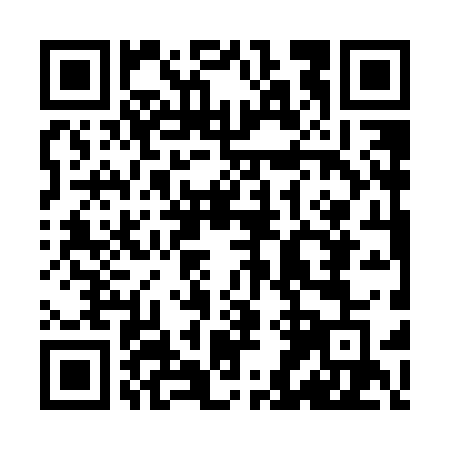 Prayer times for Domaine-des-Rentiers, Quebec, CanadaMon 1 Jul 2024 - Wed 31 Jul 2024High Latitude Method: Angle Based RulePrayer Calculation Method: Islamic Society of North AmericaAsar Calculation Method: HanafiPrayer times provided by https://www.salahtimes.comDateDayFajrSunriseDhuhrAsrMaghribIsha1Mon3:065:0812:596:238:5010:522Tue3:075:0812:596:238:5010:513Wed3:085:0912:596:238:5010:514Thu3:095:091:006:238:4910:505Fri3:105:101:006:238:4910:496Sat3:115:111:006:238:4910:487Sun3:125:121:006:238:4810:478Mon3:145:121:006:238:4810:469Tue3:155:131:006:228:4710:4510Wed3:165:141:006:228:4610:4411Thu3:185:151:016:228:4610:4212Fri3:195:161:016:228:4510:4113Sat3:215:171:016:218:4410:4014Sun3:235:181:016:218:4410:3915Mon3:245:191:016:218:4310:3716Tue3:265:201:016:208:4210:3617Wed3:275:211:016:208:4110:3418Thu3:295:221:016:198:4010:3319Fri3:315:231:016:198:3910:3120Sat3:325:241:016:188:3810:2921Sun3:345:251:016:188:3710:2822Mon3:365:261:016:178:3610:2623Tue3:385:271:016:178:3510:2424Wed3:395:281:016:168:3410:2325Thu3:415:291:016:158:3310:2126Fri3:435:301:016:158:3210:1927Sat3:455:321:016:148:3110:1728Sun3:475:331:016:138:3010:1529Mon3:495:341:016:128:2810:1330Tue3:505:351:016:128:2710:1131Wed3:525:361:016:118:2610:09